Безпека дітей. Поради батькам.Навчіть вашу дитину всьому, що знаєте самі. Уважно стежте за своєю поведінкою, своїми діями на вулиці, в транспорті. Пам'ятайте, що ваша дитина завжди і у всьому бере приклад з вас, вчиться у вас. Тому постарайтеся подивитися на навколишній світ очима дитини, пояснити йому ті чи інші ваші дії і вчинки. Від цього буде надалі залежати поведінка дитини, здоров'я і життя вашого малюка.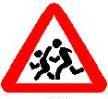 При виході з дому:- Якщо біля вашого під'їзду можливий рух транспортних засобів, відразу зверніть на це увагу дитини, разом з ним подивіться, чи не наближається до вас автомобіль, мотоцикл, мопед або велосипед;- Якщо біля під'їзду ростуть дерева, стоять автомобілі, якщо щось закриває огляд, призупините ваш рух і подивіться, чи немає за перешкодою небезпеки.При русі по тротуару:- При ходьбі тримайтеся правого боку тротуару;- Не ведіть дитину по краю тротуару, з боку проїзної частини повинен йти дорослий;- Маленький дитина повинна йти поруч з дорослим, міцно тримаючись за руку;- Привчите дитини, йдучи по тротуару, уважно спостерігати за виїздами з дворів або територій підприємств;- Поясніть дитині, що ні в якому разі не можна кидати камені і інші предмети в проїжджаючі машини. Це може привести до нещасного випадку. З цієї ж причини не можна псувати встановлені дорожні знаки;- Не привчайте дітей виходити на проїжджу частину. Не возіть по дорозі коляску або санки з дитиною!- Поясніть дитині, чому при русі в групі треба виконувати всі розпорядження супроводжуючих дорослих;Готуючись перейти дорогу:- Зупиніться в місці пішохідного переходу, огляньте проїзну частину, залучаючи до спостережень за дорогою і проїжджаючими автомобілями;- Вчіть дитину розрізняти наближаються транспортні засоби;- Не стійте з дитиною на краю тротуару, так як при проїзді транспортний засіб може зачепити, збити, травмувати вас;- Зверніть увагу дитини на маневри транспортних засобів, роботу сигнальних лампочок, жестах мотоциклістів та велосипедистів;-Покажіть дитині, що машини зупиняються у пішохідного переходу, пропускаючи пішоходів.При переході проїзної частини:- Переходьте дорогу тільки по пішохідних переходах або на перехрестях по лінії тротуару;- Починайте рух тільки на зелений сигнал світлофора, навіть якщо на дорозі немає автомобілів; дитина повинна звикнути, що на червоний і жовтий світло переходити дорогу не можна;- Перед виходом на проїжджу частину припиніть розмови, поясніть дитині, що вся увага має бути зосереджена на переході дороги;- Переходьте дорогу спокійним розміреним кроком, не поспішайте і не біжіть;- Не переходьте дорогу навскоси, підкресліть і покажіть дитині, що необхідно йти строго поперек вулиці, що це робиться для кращого спостереження за транспортними засобами;- Не виходьте на проїжджу частину з-за перешкоди, що обмежує огляд (автомобіль, придорожні кущі), привчайте дитину робити так само;- Не поспішайте перейти вулицю, якщо на іншій стороні дороги ви побачили родичів, знайомих, потрібний вам автобус або тролейбус. Не біжіть і не поспішайте до них через дорогу, вселите дитині, що так чинити небезпечно.- Не починайте переходити дорогу, по якій рідко їздить транспорт, без огляду проїжджої частини. Поясніть дитині, що автомобіль може раптово виїхати з двору;- При переході проїжджої частини за нерегульованим переходу в групі людей учите дитини стежити за транспортом на дорозі, а не наслідувати поведінку супутників.При посадці і висадці з громадського транспорту (автобуса, тролейбуса, трамвая):- Завжди виходьте попереду дитини; маленька дитина може впасти, дитина постарше може вибігти через стоїть транспорта на проїжджу частину;- Підходите до дверей громадського транспорту тільки після повної його зупинки. Дитина, як і дорослий, може оступитися і потрапити під колеса;- Не сідайте в громадський транспорт в останній момент при його відправленні:- Навчіть дитину бути уважним у зоні зупинки, тут завжди багато народу, гірше огляд;- В очікуванні громадського транспорту стійте з дітьми тільки на посадкових майданчиках, при їх відсутності на тротуарі чи узбіччі.При русі автомобіля:- Привчите дитини сидіти в автомобілі тільки на задньому сидінні, поясніть чому, чим небезпечна їзда поруч з водієм;- Не дозволяйте маленькій дитині стояти на задньому сидінні під час руху;- Дитина повинна бути привчений до того, що першими з автомобіля виходять дорослі, і тільки потім дозволяють вийти йому;-Не дозволяйте дітям перебувати в автомобілі без нагляду.При поїздці в громадському транспорті:- Привчите дітей міцно триматися за поручні, щоб уникнути травм і ударів під час різкого гальмування;- Обов'язково зверніть увагу дитини, що входити в будь-який вид транспорту і виходити з нього, можна тільки в тому випадку, коли він стоїть.